全国二级建造师执业资格考试《公路工程管理与实务》2015年真题3.软土地区路堤填筑时，在软土层顶面铺砂垫层的主要作用是（　）。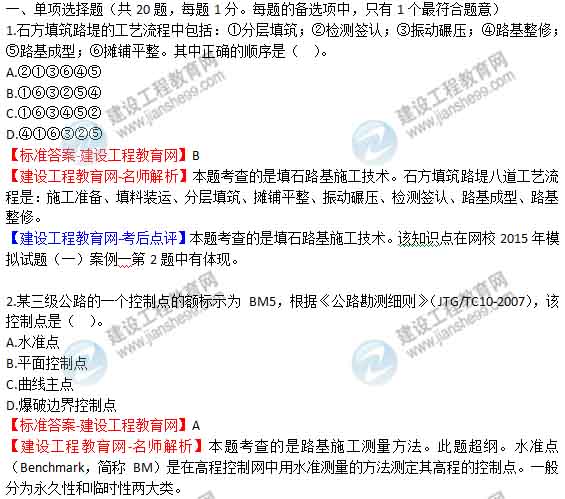 A.浅层水平排水B.扩散应力分布C.减少沉降量D.防冻胀【标准答案-建设工程教育网】A【建设工程教育网-名师解析】本题考查的是软土地基处治施工技术。在软土层顶面铺砂垫层，主要起浅层水平排水作用。【建设工程教育网-考后点评】本题考查的是软土地基处治施工技术。该知识点与网校2015年模拟试题（二）第2题基本相同。6.某简支空心板梁桥桥面高21.75m，板厚60cm，桥面铺装厚12cm，设计洪水位标高16.5m，施工水位标高12.25m，低水位标高7.8m，则该桥梁高度为（　）m。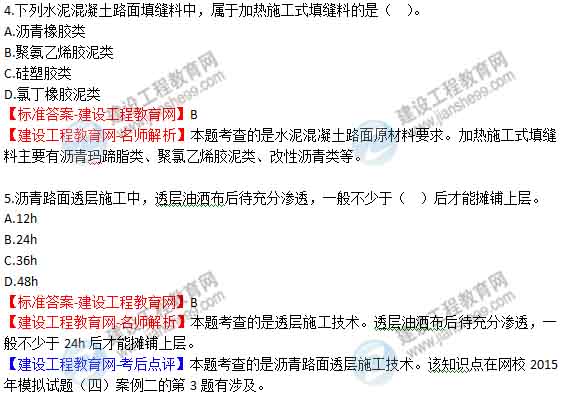 A.5.25B.9.5C.13.23D.13.95【标准答案-建设工程教育网】D【建设工程教育网-名师解析】本题考查的是桥梁的组成。桥高，是指桥面与低水位之间的高差，或为桥面与桥下线路路面之间的距离。21.75-7.8=13.95m。【建设工程教育网-考后点评】本题考查的是桥梁的组成。该知识点在网校2015年基础班练习中心第3题相似。7.桥梁浅挖基坑施工中，当土质较差且有较严重流沙现象时，宜采用（　）排水。A.井点B.集水坑C.板桩法D.帷幕法【标准答案-建设工程教育网】A【建设工程教育网-名师解析】本题考查的是明挖扩大基础施工。当土质较差有严重流沙现象，地下水位较高，挖基较深，坑壁不易稳定，用普通排水方法难以解决时，可采用井点排水法。【建设工程教育网-考后点评】本题考查的是明挖扩大基础施工。该知识点与网校2015年习题班练习中心第7题基本相同。10.隧道浅埋段施工严禁采用的方法是（　）。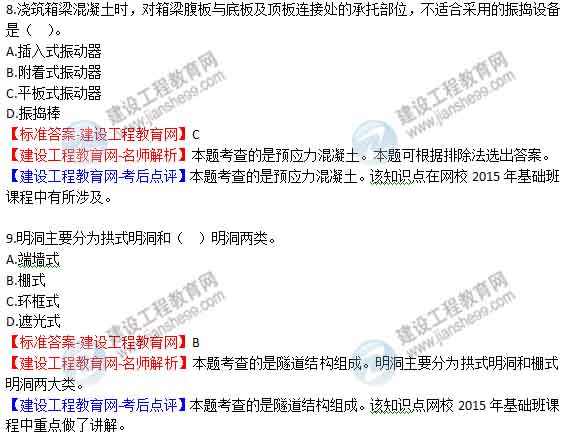 A.单侧壁导坑法B.双侧壁导坑法C.全断面法D.留核心土开挖法【标准答案-建设工程教育网】C【建设工程教育网-名师解析】本题考查的是山岭隧道施工技术。隧道浅埋段施工，严禁采用全断面法开挖。【建设工程教育网-考后点评】本题考查的是山岭隧道施工技术。该知识点与网校2015年模拟试题（一）的第12题考点相同，题目相似。与网校2015年基础班练习中心第13题基本为原题。13.工程质量检验评分应以（　）为单元，采用百分制进行。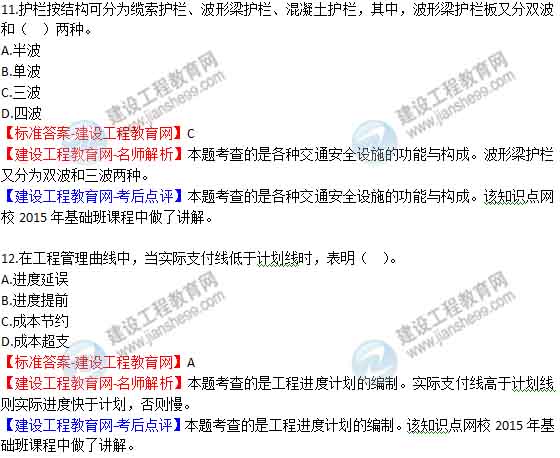 A.单项工程B.单位工程C.部分工程D.分项工程【标准答案-建设工程教育网】D【建设工程教育网-名师解析】本题考查的是工程质量控制方法。工程质量检验评分以分项工程为单元，采用100分制进行。【建设工程教育网-考后点评】本题考查的是工程质量控制方法。该知识点与网校2015年模拟试题（一）的第14题为原题。16.根据《公路工程标准施工招标文件》，以下情形不会作为废标的是（　）。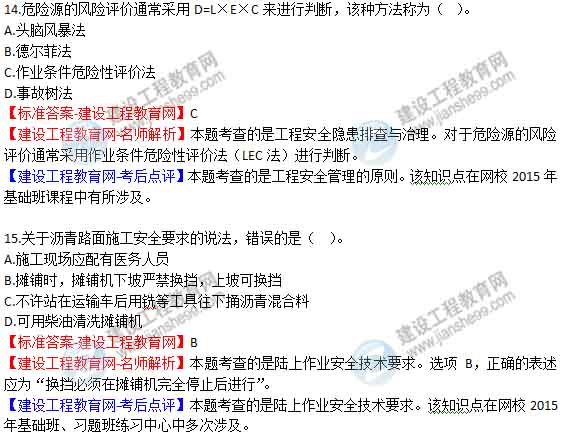 A.投标报价或调整函中报价超过招标人公布的投标控制价上限B.投标文件字迹潦草、模糊、无法辨认C.投标报价大写金额与小写金额不相符，但投标人同意修正D.投标人未在投标函上填写投标总价【标准答案-建设工程教育网】C【建设工程教育网-名师解析】本题考查的是施工招标投标管理要求。选项ABD都是废标的情形。【建设工程教育网-考后点评】本题考查的是公路工程施工招标投标管理的相关规定。该知识点在网校2015年基础班课程中有所涉及。19.关于“平安工地”考核评价的说法，错误的是（　）。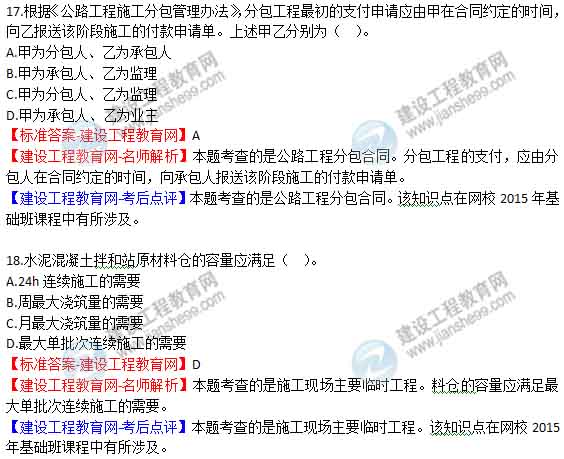 A.考核评价应遵循“分级管理、属地负责”的原则B.考核评价结果分为优秀、达标、不达标三个等级C.考核评价结果纳入企业安全生产信用记录D.施工单位对考核评价结果负主体责任【标准答案-建设工程教育网】B【建设工程教育网-名师解析】本题考查的是公路建设市场管理的相关规定。考核评价遵循“分级管理、属地负责”的原则，考核评价分为示范、达标、不达标三个等级。【建设工程教育网-考后点评】本题考查的是公路建设市场管理的相关规定。该知识点网校2015年习题班练习中心第15题有所涉及。22.排除滑坡体地下水的设施有（　）。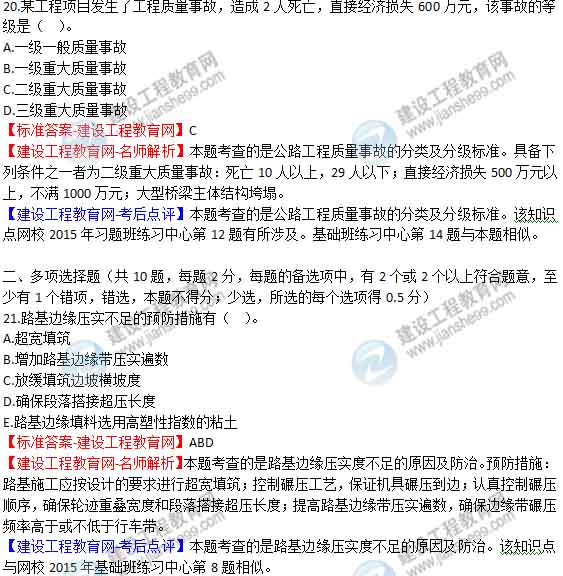 A.支撑渗沟B.边坡渗沟C.树枝状排水沟D.平孔E.暗沟【标准答案-建设工程教育网】ABDE【建设工程教育网-名师解析】本题考查的是滑坡防治的工程措施。排除地下水的方法较多，有支撑渗沟、边坡渗沟、暗沟、平孔等。【建设工程教育网-考后点评】本题考查的是滑坡防治的工程措施。该知识点与网校2015年模拟试题（三）第21题相似。另外在基础班、习题班练习中心多处涉及该知识点。25.关于人工挖孔桩施工要求的说法，正确的有（　）。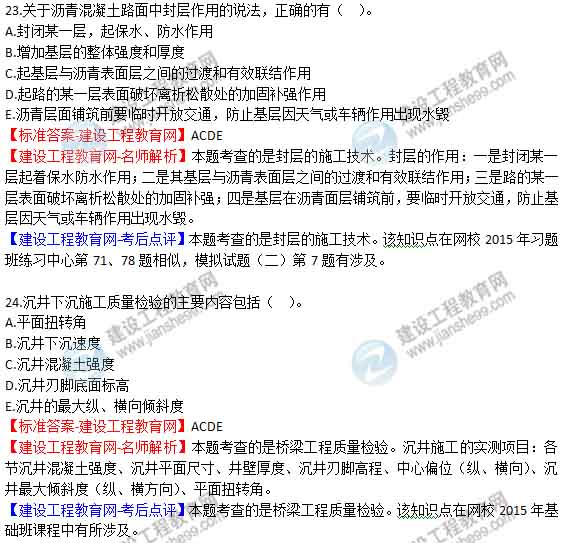 A.孔口处护圈应与地面齐平B.挖孔桩施工应按桩号顺序一次开挖C.施工前应制定安全专项施工方案D.井孔内电缆应为防水绝缘电缆，照明电压不应大于36VE.挖孔作业时，应经常检查孔内空气情况【标准答案-建设工程教育网】CDE【建设工程教育网-名师解析】本题考查的是桩基础施工。选项A，正确的表述是“孔口处应设置高出地面至少300mm的护圈”；选项B，正确的表述是“挖孔桩施工时相邻两桩孔不得同时开挖，宜间隔交错跳挖”。【建设工程教育网-考后点评】本题考查的是桩基础施工。该知识点在网校2015年基础班课程中有所涉及。27.山岭隧道施工常用的方法有（　）。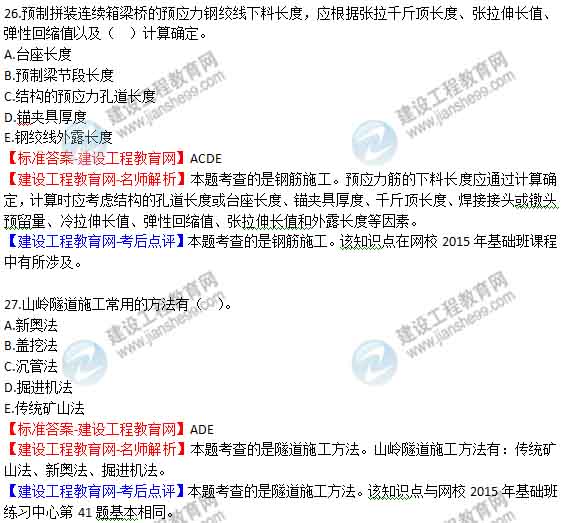 A.新奥法B.盖挖法C.沉管法D.掘进机法E.传统矿山法【标准答案-建设工程教育网】ADE【建设工程教育网-名师解析】本题考查的是隧道施工方法。山岭隧道施工方法有：传统矿山法、新奥法、掘进机法。【建设工程教育网-考后点评】本题考查的是隧道施工方法。该知识点与网校2015年基础班练习中心第41题基本相同。28.施工组织设计中，施工总体部署的主要内容有（　）。A.建立施工管理机构B.划分各参与单位的施工任务C.制定主要分项工程的施工方案D.安排施工顺序E.制定资源需求计划【标准答案-建设工程教育网】ABD【建设工程教育网-名师解析】本题考查的是施工组织设计的编制。施工总体部署的主要内容有：建立施工管理机构、施工任务划分、施工顺序。【建设工程教育网-考后点评】本题考查的是施工组织设计的编制。该知识点与网校2015年习题班练习中心第1题基本相同。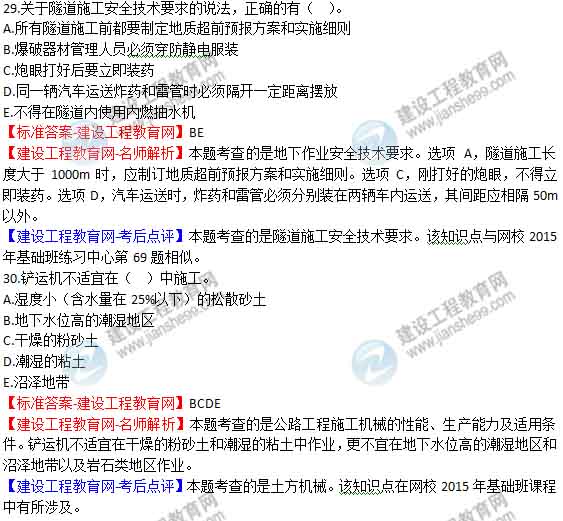 